Российская Федерация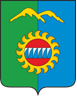 Администрация города ДивногорскаКрасноярского края П О С Т А Н О В Л Е Н И Е20.09.2023				г. Дивногорск						№ 132пО внесении изменений в постановление администрации г. Дивногорска от 26.10.2016 № 196п «Об утверждении административного регламента предоставления муниципальной услуги «Предоставление информации о времени и месте проведения мероприятий по работе с детьми и молодёжью» (в ред. от 13.04.2018 №50п, от 17.10.2019 №186п, от 27.08.2020 №119)В соответствии с Гражданским кодексом Российской Федерации, Федеральным законом от 27.07.2010 № 210-ФЗ «Об организации предоставления государственных и муниципальных услуг», Федеральным законом от 06.10.2003 № 131-ФЗ «Об общих принципах организации местного самоуправления в Российской Федерации», постановлением администрации города Дивногорска от 14.05.2012 № 141п «О порядке разработки и утверждения административных регламентов предоставления муниципальных услуг», руководствуясь статьёй 43 Устава муниципального образования город Дивногорск,ПОСТАНОВЛЯЮ:1.Внести в постановление администрации города от 26.10.2016 №196п «Об утверждении административного регламента предоставления муниципальной услуги «Предоставление информации о времени и месте проведения мероприятий по работе с детьми и молодёжью»» следующие изменения:1.1 Подпункт 1.5.2 пункта 1.5 раздела I «Общие положения» приложения к постановлению изложить в новой редакции:«Местонахождение Отдела, время работы и телефон: 663090, Красноярский край, г. Дивногорск, ул. Комсомольская, 2, каб. 305Часы работы: понедельник-пятница: 9.00 – 18.00суббота, воскресенье, праздничные дни: выходнойперерыв: 13:00 – 14:00Телефон Отдела для консультаций по вопросам предоставления муниципальной услуги: 8 (39144) 3-32-79.Е-mail: divsport@48.krskcit.ruИнформация о местонахождении Отдела, номерах контактных телефонов, графике работы, адресе электронной почты, также размещаются на официальном сайте администрации города Дивногорска https://divnogorsk.gosuslugi.ru»1.2 Подпункт 2.12.1. пункта 2.12 раздела II «Стандарт предоставления муниципальной услуги» приложения к постановлению изложить в новой редакции:«Показателями доступности муниципальной услуги являются:а) наличие возможности получения информации о порядке и условиях предоставления муниципальной услуги:1) на информационных стендах;2) на официальном сайте администрации города Дивногорска в информационно-телекоммуникационной сети Интернет: https://divnogorsk.gosuslugi.ru (далее – официальный сайт);3) в средствах массовой информации;б) равный доступ всех лиц, имеющих право на получение муниципальной услуги».1.3 Пункт 2.13 раздела II «Стандарт предоставления муниципальной услуги» приложения к постановлению изложить в новой редакции:«Иные требования, в том числе учитывающие особенности предоставления муниципальной услуги в электронной форме.Объем предоставляемой информации о времени и месте проведения мероприятий по работе с детьми и молодёжью включает в себя предоставление информации о следующих подведомственных Отделу учреждениях:- Муниципальное автономное учреждение «Молодежный центр «Дивный»;- Муниципальное физкультурно-оздоровительное бюджетное учреждение плавательный бассейн «Дельфин»;- Муниципальное бюджетное учреждение дополнительного образования «Спортивная школа «Центр физкультурно-спортивной работы».Информация о ходе предоставления муниципальной услуги предоставляется заявителю при помощи телефона, средств сети Интернет, электронной почты и посредством личного посещения специалистов, предоставляющих муниципальную услугу».2. Постановление подлежит опубликованию в средствах массовой информации, размещению на официальном сайте администрации города в информационно-телекоммуникационной сети «Интернет».3. Постановление вступает в силу в день, следующим за днем его официального опубликования.4. Контроль за исполнением настоящего постановления возложить на заместителя Главы города Фролову Н.В.Глава города									С.И. Егоров